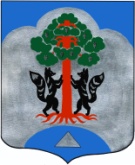 Администрациямуниципального образования Сосновское сельское поселениемуниципального образования Приозерский муниципальный районЛенинградской областиПОСТАНОВЛЕНИЕот  15 марта 2018 года    № 290               В целях осуществления эффективного контроля за использованием земель на территории МО Сосновское сельское поселение МО Приозерский муниципальный район Ленинградской области, руководствуясь положениями Федерального закона от 06.10.2003 г. № 131-ФЗ «Об общих принципах организации местного самоуправления в Российской Федерации», Федерального закона от 26.12.2008 № 294-ФЗ «О защите прав юридических лиц и индивидуальных предпринимателей при осуществлении государственного контроля (надзора) и муниципального контроля», постановлением Правительства Российской Федерации от 05.04.2010 года № 215 «Об утверждении правил подготовки докладов об осуществлении государственного контроля  (надзора), муниципального контроля в соответствующих сферах деятельности и об  эффективности такого контроля (надзора)», ПОСТАНОВЛЯЕТ:Утвердить Порядок подготовки и обобщения сведений об организации и проведении администрацией МО Сосновское сельское поселение МО Приозерский муниципальный район Ленинградской области муниципального контроля, необходимых для подготовки докладов об осуществлении муниципального контроля в соответствующих сферах деятельности и об эффективности такого контроля (прилагается).Администрации МО Сосновское сельское поселение МО Приозерский муниципальный район Ленинградской области, осуществляющей муниципальный контроль в соответствующих сферах деятельности, при подготовке докладов об осуществлении муниципального контроля и об эффективности такого контроля руководствоваться Правилами подготовки докладов об осуществлении государственного контроля (надзора), муниципального контроля в соответствующих сферах деятельности и об эффективности такого контроля (надзора), утвержденными постановлением Правительства Российской Федерации  от 5 апреля 2010 года № 215, и Порядком, утвержденным пунктом 1 настоящего постановления.Контроль за исполнением настоящего постановления возложить на Евтееву М.А. - заместителя главы администрации МО Сосновское сельское поселение МО Приозерский муниципальный район Ленинградской области.Контроль за исполнением данного постановления оставляю за собой Глава администрации МО Сосновское сельское поселение                                                                              С.М. МиничПодробнее по ссылке: http://www.admsosnovo.ru/pages/mun_control.php Об утверждении порядка подготовки и обобщения сведений об организации и проведении муниципального контроля, необходимых для подготовки докладов об осуществлении муниципального контроля в соответствующих сферах деятельности и об эффективности такого контроля 